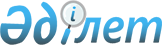 О проекте решения Высшего Евразийского экономического совета "О начале переговоров с Китайской Народной Республикой о заключении соглашения об обмене информацией о товарах и транспортных средствах международной перевозки, перемещаемых через таможенные границы Таможенного союза и Китайской Народной Республики"Решение Совета Евразийской экономической комиссии от 28 марта 2014 года № 22

      Совет Евразийской экономической комиссии решил:



      1. Одобрить проект решения Высшего Евразийского экономического совета «О начале переговоров с Китайской Народной Республикой о заключении соглашения об обмене информацией о товарах и транспортных средствах международной перевозки, перемещаемых через таможенные границы Таможенного союза и Китайской Народной Республики» (прилагается) и внести его для рассмотрения на очередном заседании Высшего Евразийского экономического совета на уровне глав государств.



      2. Настоящее Решение вступает в силу по истечении 30 календарных дней с даты его официального опубликования. Члены Совета Евразийской экономической комиссии: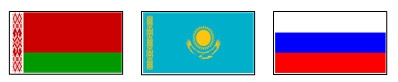 ВЫСШИЙ ЕВРАЗИЙСКИЙ ЭКОНОМИЧЕСКИЙ СОВЕТ РЕШЕНИЕ 

О начале переговоров c Китайской Народной Республикой

о заключении соглашения об обмене информацией

о товарах и транспортных средствах международной перевозки,

перемещаемых через таможенные границы Таможенного союза и

Китайской Народной Республики      Высший Евразийский экономический совет на уровне глав государств решил:

      Евразийской экономической комиссии с участием Сторон начать переговоры с Китайской Народной Республикой о заключении соглашения об обмене информацией о товарах и транспортных средствах международной перевозки, перемещаемых через таможенные границы Таможенного союза и Китайской Народной Республики.
					© 2012. РГП на ПХВ «Институт законодательства и правовой информации Республики Казахстан» Министерства юстиции Республики Казахстан
				От Республики

Беларусь
От Республики

Казахстан
От Российской

Федерации
С. Румас
Б. Сагинтаев
И. Шувалов
« »          20    г.№ г.Члены Высшего Евразийского экономического совета:
От Республики

Беларусь
От Республики

Казахстан
От Российской

Федерации
